В дневнике, как на ладошке, — ваше прилежание, успехи. Нередко они напрямую связаны с тем, все ли правильно вы записали в графе «домашнее задание», все ли школьные дисциплины упомянули в расписании на следующий день. Можно даже узнать по дневнику, аккуратные ли вы, какой у вас почерк, как ведете себя на уроках. Как же без него обойтись? Он организует, дисциплинирует...С целью воспитывать аккуратность и ответственность за ведения дневника в Дылымской гимназии активистами РДШ «Новое поколение» была проведена акция «Дневник – лицо ученика» среди 5-11 классов. Что же мы видим в современном дневнике?
Первая страница – это титульный лист (указывается фамилия и имя учащегося, класс, № школы и учебный год).
Далее – «Личные данные ученика», где требуется заполнить различные данные ученика (начиная с ФИО и заканчивая группой крови).
Следующая – администрация школы (адрес школы, телефоны, ФИО директора, завучей, их телефоны и т.д.).
Затем могут идти такие страницы (все зависит от фантазии издателя):
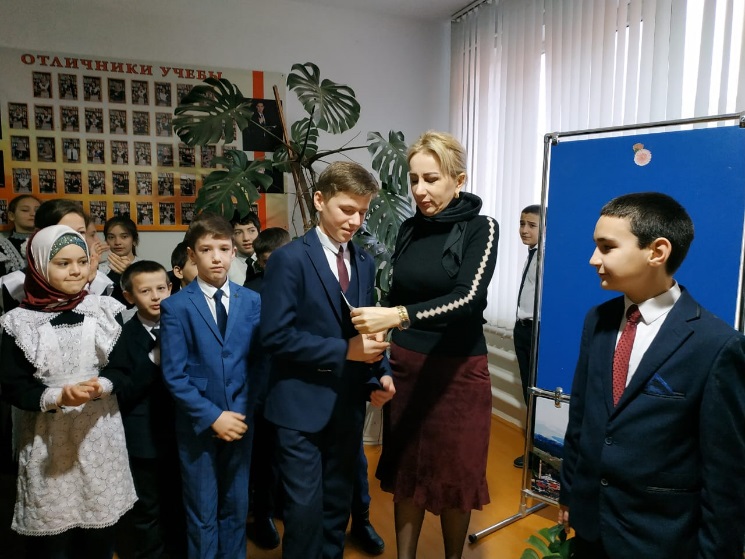 – Государственные праздники
– Права учащихся
– Мой класс (ФИО одноклассников, их адреса и телефоны)
– Заметки классного руководителя
– Замечания педагогов
– Полезные Интернет-ресурсы
– Благодарности учителей
– Список литературы для чтенияДневник оценивался по следующим критериям: Количество оценокАккуратность оформления записейПроверка дневника классного руководителяОтсутствие записей – замечаний учителей – предметников и классного руководителяНаличие росписей родителей.Среди среднего звена места распределились следующим образом:1место – Магомаев Магома 5 «б» класс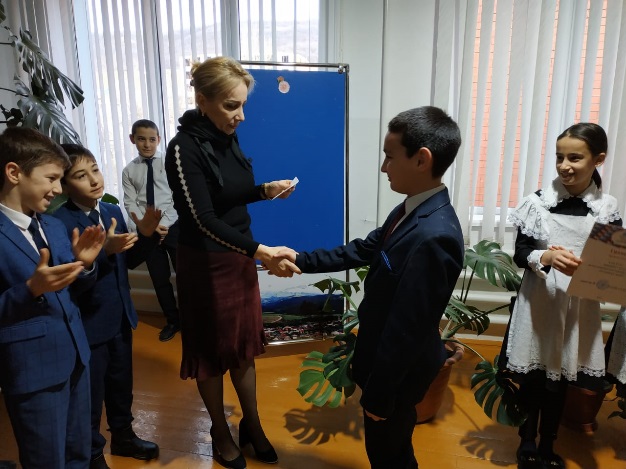 2 место – Тилакаева Жайран 6 «а» класс3 место – Батирханова Мадина 5 «а» классСтаршее звено:1 место – Гусенов Магомед 8 «б» класс2 место – Абдулсамадова Айда 8 «а» класс3 место -  Абдулмуслимова Хайрат 8 «а» класс.Вывод: все ученики имеют дневники. Дневники учащихся правильно подписаны и содержат информацию о расписании уроков, расписании звонков, информацию о педагогах, работающих в классе. Классными руководителями дневники регулярно проверяются, выставляются в них оценки о текущей и промежуточной успеваемости.